Департамент образования мэрии города Новосибирскамуниципальное автономное общеобразовательное учреждение города Новосибирска«Лицей№9»630132, г. Новосибирск, ул. 1905 года, №41, т. 220-36-91, 220-36-21, e–mail lyceum9@mail. ru__________________________________________________________«Золотая медаль выставки «УчСиб – 2018»ПРОЕКТ«Введение ФГОС СОО и реализация ООП СООв МАОУ города Новосибирска «Лицей № 9»Номинация 5 «Модернизация технологий и содержания образования в условиях введения ФГОС»Авторы: Филимонов Георгий Феликсович,директор МАОУ «Лицей №9»,Минакова Елена Анатольевна,заместитель директора по УВРВолчек Марина Геннадьевна, научный консультант, канд.пед.наук,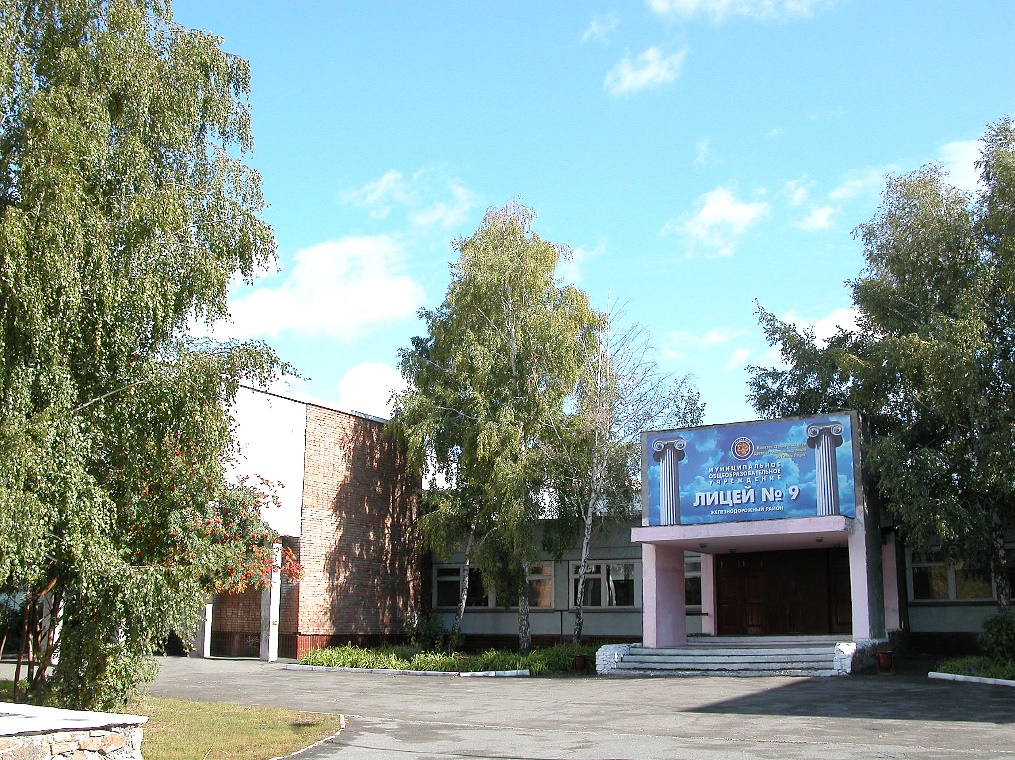 Новосибирск, 2018СОДЕРЖАНИЕ КОНКУРСНЫХ МАТЕРИАЛОВпо теме «Введение ФГОС СОО и реализация ООП СОО в МАОУ «Лицей № 9» города Новосибирска» Введение	3Цель и задачи проекта	4Анализ условий (кадровых, психолого-педагогических, материально-технических, информационно-методических) на соответствие требованиям ФГОС СОО	6План мероприятий («дорожная карта») перехода ОО на реализацию ФГОС СОО	12Нормативно-правовое обеспечение введения ФГОС СОО	15Внутришкольный контроль за введением ФГОС СОО и реализацией ООП СОО	17Система мониторинга администрации	17Результативность реализации проекта для системы общего образования НСО	19Обобщение и распространение опыта введения ФГОС СОО МАОУ «Лицей № 9»	20Заключение	23Приложения	24Приложение 1	24Приложение 2	26Приложение 3	29Приложение 4	31СокращенияВведение Актуальность и востребованность. ФГОС среднего общего образования ориентирует на достижение нового качества обучения, основой которого является не сумма знаний, умений и навыков учащихся, а компетенции как способности применять знания на практике. Важное значение приобретает такой результат образования как готовность учащегося к самообразованию и самостоятельному выбору. Значимость третьего уровня общего образования (10–11 классы) заключается в том, что его содержание играет ведущую роль в продолжении обучения в образовательных организациях профессионального образования, профессиональной деятельности и успешной социализации личности. Тогда школа становится для обучающегося особым образовательным проектом, который необходимо замысливать и осуществлять (например, обязательный предмет ФГОС СОО – «Индивидуальный проект»). Инновационный подход к результату образования, представленный в ФГОС СОО, требует соответствующего пересмотра, обновления и организации образовательной деятельности школы. Особое место в выполнении этой работы занимает педагог, поэтому ФГОС как системная инновация требует от педагога совершенствования собственного уровня профессиональной компетентности (с учетом профстандартов), а от современного руководителя школы управления внедрением современных образовательных технологий, разнообразных форм обучения с применением электронного обучения и использованием дистанционных образовательных технологий, тьюторское сопровождение, способов организации деятельности обучающихся.Актуальность данного проекта обусловлена тем, что переход 10М класса нашего лицея на ФГОС СОО в 2017 году совмещается с реализацией регионального проекта – специализированные классы с углубленным изучением математики (перечень нормативно-правовых документов федерального и регионального уровней представлен в Приложении 1).Наш лицей (МАОУ г. Новосибирска «Лицей № 9») с 01 сентября 2017 года приступил к реализации ФГОС СОО на уровне среднего общего образования (всего 103 ОО в НСО в 2017 году по мере готовности). Особенностью нашего лицея является реализация профиля обучения в специализированном 10М классе с углубленным изучением математики (региональный проект специализированных классов – Приложение 1).МАОУ «Лицей № 9» имеет достаточный опыт реализации инновационных проектов федерального и регионального уровней по разным направлениям: имеет опыт пилотного введения ФГОС НОО (в 1х классах с 2010 г.) и ФГОС ООО (в 5х классах с 2013 г.) с обновлением имеющихся условий в соответствии с требованиями ФГОС НОО и ФГОС ООО и разработкой пакета документов, необходимых для реализации ФГОС НОО и ФГОС ООО.определен приказом Минобрнауки НСО для перехода на ФГОС СОО с 01 сентября 2017 года (Приложение 1).имеет статус регионального консалтингового центра с закрепленными УМЦ по направлению «Управление ОУ в процессе поэтапного введения ФГОС общего образования на основе СМК» (Приложение 1, 5)транслирует опыт перехода ОО на ФГОС НОО и ФГОС ООО на муниципальном, региональном, всероссийском уровнях.Материалы данного проекта помогут школам НСО при переходе ОО на ФГОС СОО.Цель и задачи проекта Цель проекта: проектирование плана мероприятий («дорожной карты») перехода ОО на реализацию ФГОС СОО с учетом специфики МАОУ «Лицей № 9» и запросов участников образовательных отношений.Задачи:Проанализировать имеющиеся условия, необходимые для реализации ФГОС СОО (кадровые, психолого-педагогические, финансовые, материально-технические, информационно-методические) и определить необходимые изменения в имеющихся условиях в соответствии с требованиями ФГОС СОО.Составить план мероприятий («дорожную карту») перехода лицея на реализацию ФГОС СОО и график внутришкольного контроля.Разрабатывать ООП СОО в соответствии с требованиями ФГОС СОО и с учетом Примерной ООП СОО (fgosreestr.ru). Определить основные направления инновационного содержания ООП СОО лицея в соответствии с требованиями ФГОС СОО с учетом разработки и внедрения нормативно-правового сопровождения введения ФГОС СОО и учета запросов обучающихся; разработки и внедрения программы воспитания и социализации лицея как части ООП СОО (характер профессиональных предпочтений учащихся; потребности и индивидуальные социальные инициативы обучающихся, особенности их социального взаимодействия вне школы; формирование уклада школьной жизни на основе базовых национальных ценностей с учетом специфики региона); формирования УУД учащихся средней школы (индивидуальный проект) при изучении конкретных предметов и разработки системы оценивания достижения планируемых результатов; разработки плана внеурочной деятельности учащихся старшей ступеней по выбранному профилю как части ООП СОО;Спланировать организацию методической работы в лицее, обеспечивающую подготовку педработников к введению ФГОС СОО, и способы распространения практического опыта реализации ООП СОО лицея в соответствии с требованиями ФГОС СОО. Организация системы сетевого взаимодействия учреждений общего и профессионального образования при реализации ООП СОО (с учетом выбранного обучающимися профиля).Инновационность содержания данного проекта заключается в перестройке всей образовательной деятельности лицея и процессов управления в ОО с этим связанных: перспективное планирование руководством лицея вариативности форм обучения и форм получения образования в условиях реализации ФГОС СОО с применением электронного обучения и использованием дистанционных образовательных технологий, тьюторского сопровождения проектной деятельности учащихся, обновления форм внеурочной деятельности по профилю ФГОС СООза ключение договоров о сетевой реализации ООП СОО, и возможности лицея транслировать опыт проектирования и реализации ООП СОО.Анализ условий (кадровых, психолого-педагогических, материально-технических, информационно-методических) на соответствие требованиям ФГОС СООИнформация по лицею.Кадровые условия. Инновационный подход к результату образования ФГОС СОО требует соответствующего пересмотра, обновления и организации образовательной деятельности как педагога, так и любой ОО. Особое место в выполнении этой работы занимает педагог, поэтому новые требования ФГОС СОО как системная инновация требует от современного педагога совершенствования собственного уровня профессиональной компетентности (в том числе с учетом профстандартов). Одним из основных направлений в подготовке учителей старшей школы к реализации требований ФГОС СОО является практическое овладение ими современными образовательными технологиями, отвечающими возрастным особенностям учащихся и содержанию профильного обучения.Была изучена по ряду направлений готовность педагогов к введению ФГОС СОО (метод исследования – анкетирование учителей-предметников).Направления исследования:– формально-теоретическая готовность (обучение педагога на курсах ПК; знакомство педагога с положениями ФГОС СОО; наличие представлений о теоретической сути системно-деятельностного подхода);– содержательная готовность (владение материалом преподаваемого предмета выше базового уровня; умение отбирать учебный материал с точки зрения наличия в нем ценностного смысла; умение отбирать материал с точки зрения наличия в нем проблемы; умение отбирать материал с точки зрения наличия в нем элементов развивающего характера);– процессуальная готовность (владение педагогом технологиями и методами деятельностного обучения; умения по организации учебного исследования; умения по организации индивидуальной проектной деятельности; умения по использованию различных организационных форм обучения: урочная, внеурочная, тьюторское сопровождение, дистанционное сопровождение); – готовность к осуществлению контрольно-оценочной деятельности (умения по разработке разноуровневых заданий для школьников; владение методами оценивания личностных результатов обучения; владение методами оценивания метапредметных результатов обучения; владение методами оценивания предметных результатов обучения; умения по организации рефлексивной деятельности школьников).В соответствии со своевременно выявленными проблемами внедрения ФГОС СОО в дальнейшем по данному аспекту работы планируется:Реализация имеющегося перспективного планирования системы повышения квалификации педагогических и руководящих работников с учетом ФГОС СОО и разработка рекомендаций по обновлению содержания повышения квалификации в рамках структурных подразделений лицея (формулировки тем курсов ПК, семинаров и т.д.).Осуществление повышения квалификации всех учителей 10-11 классов Реализация комплекса мероприятий по преемственности, осуществлению между учителями основной школы, реализующих ФГОС ООО, и педагогами, набирающими 10 классы (круглый стол, консультации, презентации, методические недели, взаимопосещение уроков и др. совместные с психологической службой лицея психолого-педагогические консилиумы по адаптации обучающихся в 10 классах). Ожидаемый результат повышения квалификации — профессиональная готовность работников образования к реализации ФГОС СОО: обеспечение оптимального вхождения работников образования в систему ценностей современного образования; принятие идеологии ФГОС СОО; освоение новой системы требований к структуре основной образовательной программы, результатам еѐ освоения и условиям реализации, а также системы оценки итогов образовательной деятельности обучающихся; овладение учебно-методическими и информационно-методическими ресурсами, необходимыми для успешного решения задач ФГОС СОО.Психолого-педагогические условия обеспечивают психолого-педагогическое сопровождение образовательной деятельности в условиях реализации ФГОС СОО. Критерии эффективности психологического сопровождения в МАОУ «Лицей № 9»:Положительная динамика достижений каждого обучающегося в овладении метапредметными и личностными результатами.Повышенный уровень комфортности всех участников образовательного процесса.Повышенный уровень сформированных коммуникативных навыков обучающихся.Эффективное взаимодействие со всеми участниками образовательного процесса (снижение количества обращений за счет положительной динамики).Повышенный уровень психологической компетенции всех участников образовательного процесса.Материально-технические условия. Все помещения здания лицея, используемые для организации образовательной деятельности, соответствуют требованиям СанПин, ФГОС СОО.Учебные кабинеты оснащены интерактивным оборудованием (SMART-доска, проектор, документ-камера, МФУ, компьютер или ноутбук с возможностью выхода во внутреннюю локальную сеть и в Интернет). Описание учебных кабинетов представлено в Приложении 2. Проведение учебных, внеучебных занятий, организации исследовательской работы в лицее осуществляется с использованием имеющегося оборудования и в 43 учебных кабинетах, в том числе специализированных.Одним из условий готовности образовательного учреждения к введению ФГОС среднего общего образования является создание информационно методических условий, обеспечивающих сопровождение деятельности педагогов на всех этапах реализации требований ФГОС:  совершенствование методической культуры учителей через развитие инфраструктуры и форм методической работы; обеспечение дифференцированной методической работы с педагогами лицея;совершенствование системы управления качеством образования через апробацию, внедрение эффективных технологий оценивания (алгоритм внедрения технологий представлен в Приложении 4) и совершенствование информационных механизмов взаимодействия;оказание методической помощи в проведении инновационной деятельности (в том числе, при интеграции предметов и дисциплин);инициирование, обобщение и распространение результативного опыта работы педагогов, включая профессиональную педагогическую деятельность; организация социально-педагогического партнерства с ВУЗами, учреждениями культуры, науки и бизнеса;трансляция опыта педагогов на муниципальном, региональном, всероссийском уровнях, трансляция методического опыта в изданиях; методические семинары профессиональных объединений по изучению нормативно-правовой документации ФГОС СОО;методическое сопровождение работы учителей по выбранным темам самообразования, трансляция педагогического опыта на заседаниях НМС, научно-методических неделях, семинарах;реализация системы работы с молодыми специалистами в рамках «Школы молодого специалиста» через различные формы методической работы;презентация и внедрение различных форм социального партнерства с высшими учебными заведениями, учреждениями культуры города и области;продолжение работы по созданию банков данных мультимедийных УМК по предметам;составление банка ПО «Использование ИКТ в образовательном процессе и во внеурочной деятельности». В соответствии с требованиями Стандарта информационно-методические условия реализации ФГОС СОО обеспечиваются современной информационно-образовательной средой МАОУ «Лицей № 9»:Автоматизированная информационная система образования Новосибирской области «WebSib.ru».Базы данных «Электронная школа Новосибирской области».Новосибирский институт мониторинга образования Система Статград. Лицей № 9 активно использует ресурсы системы Статград для проведения внутренней диагностики качества знаний учащихся, особенно при подготовке к ОГЭ и ГИА. Результаты проведённых диагностических работ по предметам и внутришкольного этапа Всероссийской олимпиады школьников размещены на данном сайте.Система электронного журнала и школьных дневников Dnevnik.ruНа официальном сайте лицея www.лицей9.рфНеобходимое для использования ИКТ оборудование должно отвечает современным требованиям и обеспечивать использование ИКТ: в учебной деятельности; во внеурочной деятельности; в естественно-научной деятельности; при измерении, контроле и оценке результатов образования; в административной деятельности, включая дистанционное взаимодействие всех участников образовательного процесса, в том числе в рамках дистанционного образования, а также дистанционное взаимодействие образовательного учреждения с другими организациями социальной сферы и органами управления.Информационная среда для родителей (законных представителей) учащихся образовательного учреждения.Система постоянных контактов с родителями (законными представителями) учащегося состоит из нескольких блоков.Постоянная телефонная связь с классным руководителем/тьютором по вопросам образовательных достижений, социальной активности, психологического комфорта, здоровья учащегося и др. Осуществляется по мере необходимости, но не реже одного раза в неделю.Связь по e-mail и через систему Dnevnik.ru с классным руководителем/тьютором по вопросам предоставления формализованной информации: оценки учащегося, графики контрольных работ, изменения в расписании, домашние задания и прочее. Индивидуальные встречи родителей (законных представителей) учащегося с педагогами-предметниками, руководителями курсов дополнительного образования, специалистами, администрацией лицея осуществляется по мере необходимости, но не реже одного раза в четверть.Прямая связь с администрацией школы по телефону и e-mail, электронной приемной через официальный сайт лицея осуществляется по мере необходимости.Данная система обеспечивает не только полную информированность и включённость родителей в образовательный процесс их детей, но и получение постоянной обратной связи от родителей педагогическим коллективом, и, среди прочего, способствует повышению уровня удовлетворённости образовательным процессом всех его участников.План мероприятий («дорожная карта») перехода ОО на реализацию ФГОС СОО План мероприятий («дорожная карта») перехода МАОУ «Лицей № 9» на реализацию ФГОС СОО (сентябрь 2016 – август 2018)Нормативно-правовое обеспечение введения ФГОС СОО Нормативно- правовые документы федерального и регионального уровня по введению ФГОС СОО представлены в Приложении 1.Нормативно-правовое обеспечение реализации ФГОС СОО включает в себя:Приказ директора лицея о создании рабочей группы по введению ФГОС среднего общего образования.Разработка основной образовательной программы СОО в соответствии с требованиями ФГОС СОО Педагогический совет с рассмотрением вопроса «Обсуждение и принятие ООП среднего общего образования» (структура ООП СОО и обсуждение педколлективом реализации каждого пункта ООП СОО – Приложение 3).Приказ «Об утверждении основной образовательной программы среднего общего образования» до 01.09.2017 (по структуре ООП СОО – Приложение 3).Актуализация, корректировка положений в лицее: программа развития лицея; положение текущем контроле успеваемости и промежуточной аттестации обучающихся; положение о внутренней системе оценки качества образования; положение о портфолио индивидуальных образовательных достижений учащихся лицея; положение о структурном подразделении «Отдел качества»; положение о Центре дополнительного образования; положение об Управляющем Совете; положение об органах ученического самоуправления; положение о научном обществе лицеистов; положение об организации научно-методической работы; положение о рабочей программе учебных предметов, курсов, дисциплин (модулей); положение о классном руководителе; положение о системе оплаты труда работников; положение об индивидуальном проекте учащихся среднего общего образования; правила внутреннего распорядка обучающихся; инструкции по ведению классных журналов.Заключении договоров о сотрудничестве, о сетевой форме реализации ООП СОО. В дальнейшем планируется: изучение образовательного спроса; пролонгирование договоров о сотрудничестве; заключение новых договоров о сотрудничестве.Внесение изменений в должностные инструкции педагогических работников (в части введения и реализации ФГОС СОО): заместителя директора по учебно-воспитательной работе; учителя – предметника; педагога-психолога; тьютора; педагога дополнительного образования; педагога-психолога. В дальнейшем возможна корректировка и разработка локальных актов Лицея 9 для организации эффективной образовательной деятельности при реализации ООП СОО.Внутришкольный контроль за введением ФГОС СОО и реализацией ООП СОО Вопросы, поставленные на внутришкольный контроль: Проведение входного, промежуточного мониторинга учащихся 10 М класса. Административные контрольные работы по профильным предметам.Проведение комплекса мероприятий по теме «Адаптация учащихся 10 М класса к новым условиям обучения в соответствии с ФГОС СОО».Анкетирование родителей на определение уровня удовлетворенности учебно-воспитательным процессом в соответствии с ФГОС СОО (Анкетирование: выявление общественного мнения о лицее, выявление склонностей, интересов, мотивации учащихся лицея к учебной деятельности, выявление уровня комфортности по предметам, социометрия).Контроль и диагностика результативности учебной деятельности: анализ личностных, метапредметных и предметных результатов, диагностика специфики учебной деятельности.Контроль и диагностика деятельности педагогов: посещение и анализ уроков, диагностика профессиональных компетентностей учителей, аналитическая деятельность по результатам контроля и диагностирования..Отслеживание динамики заболеваемости учащихся.Соблюдение режима работы учреждения в соответствии с нормами СанПиНа и ФГОС СОО.Система мониторинга администрацииМониторинг наличия приказов, регламентирующих введение новых стандартов (локальных актов, положений, должностных инструкций). Степень освоения образовательной программы СОО (экспертиза рабочих программ; технологических карт учебных занятий (кафедры и МО).Анализ результаты входной диагностики. Экспертиза инструментария изучения образовательных потребностей, интересов и запросов обучающихся по внеурочной деятельности. Наличие договоров о взаимодействии с учреждениями дополнительного образования учащихся, культуры и спорта. Контроль за разработкой диагностического инструментария определения уровня сформированности УУД. Мониторинг использования современных форм предоставления  результатов: портфолио, проекты, исследовательские работы и т.д. Мониторинг обеспеченности учебниками в соответствии с ФГОС СОО рекомендованного перечня УМК. Мониторинг используемых в образовательном процессе технологий с учетом алгоритма внедрения образовательных технологий (Приложение 4). Контроль за изменениями материально – технической базы лицея: контроль готовности кабинетов к ведению образовательной деятельности; контроль за санитарно – гигиеническим благополучием образовательной среды (мониторинг обеспеченности обучающихся горячим питанием; динамическое расписание учебных занятий; учебный план, соответствующий требованиям ФГОС). Наличие программы психолого–педагогического сопровождения учащихся. Мониторинг укомплектованности лицея педагогическими работниками, контроль за своевременным прохождением учителями курсов повышения квалификации, обеспечивающих их профессиональную компетентность.Мониторинг использования интернет – ресурсов в ходе образовательной деятельности. В наличии имеется план мероприятий («дорожная карта») перехода МАОУ «Лицей № 9» на реализацию ФГОС СОО.Результативность реализации проекта для системы общего образования НСОРазработанные материалы данного проекта МАОУ «Лицей № 9» города Новосибирска помогут школам НСО при переходе ОО на ФГОС СОО:На лицейском уровне:На областном уровне:Обобщение и распространение опыта введения ФГОС СОО МАОУ «Лицей № 9»ЗаключениеВ работе представлен проект «Введение ФГОС СОО и реализация ООП СОО в МАОУ «Лицей № 9» города Новосибирска» Показаны: актуальность и востребованность данного проекта для каждой ОО НСО; инновационность подходов администрации любой ОО к организации разнообразных форм образовательной деятельности при реализации ФГОС СОО; практическая направленность содержания проекта для других ОО НСО (нормативно-правовое и информационно-кадровое обеспечение, основные направления внутришкольного контроля и др.); результативность реализации проекта и взаимосвязь с качеством образования учащихся; возможность распространения (использования) представленного опыта для ОО НСО.Результативность проекта может быть оценена методистами ММС, руководителями ОУ, их заместителями, руководителями методических объединений, курирующих вопросы среднего общего образования, педагогами. Основным принципом деятельности старшей школы в условиях ФГОС должна стать индивидуализация образовательной деятельности, которая обеспечивается за счёт самостоятельного выбора учащимся учебных предметов, форм обучения, выбора дополнительных образовательных услуг, самостоятельного определения тем и направлений творческой, индивидуальной исследовательской и проектной деятельности. Приложения Приложение 1  Нормативно- правовые документы федерального, регионального уровняПриложение 2 Учебные кабинеты лицея, используемые для реализации ООП СОО в соответствии с требованиями ФГОС СОО.Возможности помещений лицея 9 для организации разнообразных видов деятельности в соответствии с требованиями ФГОС СООПриложение 3  Структура основной образовательной программы среднего общего образования (ООП СОО) в соответствии с требованиями Федерального закона от 29.12.2012 № 273-ФЗ «Об образовании в Российской Федерации» (№ 273-ФЗ) и ФГОС СООМатериалы семинара – совещания «О введении федерального государственного образовательного стандарта среднего общего образования в пилотном режиме в Новосибирской области» (09 февраля 2017 года) http://www.nipkipro.ru/novosti/seminari-vebinari/seminar-soveschanie-o-vvedenii-federalnogo-gosudarstvennogo-obrazovatelnogo-standarta-srednego-obschego-obrazovaniya-v-pilotnom-rezhime-v-novosibirskoy-oblasti.html Приложение 4 Алгоритм внедрения образовательных технологий Цель: описание условий, при которых в практику работы образовательного учреждения может быть успешно внедрена образовательная технология.Данные условия (в контексте принятия ФГОС СОО) позволят обеспечить достижение нового образовательного результата в виде описанных во ФГОС универсальных учебных действий (регулятивных, - познавательных, коммуникативных) и личностных результатов. Организационно-методические условия внедрения технологий: 1.Осознанная готовность группы педагогов школы к освоение новых форм и приемов работы, нацеленных на новый образовательный результат.2.Решение администрации образовательного учреждения о внедрении технологии. Например (но не обязательно), в форме приказа директора об образовании рабочей группы (проблемно-творческой группы) педагогов по данной теме. 3. Наличие (или периодическое приглашение) в школе педагога в той или иной степени владеющего этой технологией, способного выступить в роли их транслятора, организатора внедрения. 4.Методические материалы: сборник книг, краткие памятки по внедрению технологии, формы анализа занятия, презентации, видео-уроки (фрагменты), демонстрирующие реализацию технологии и др.Цикл внедрения образовательной технологии 0) Выбор одной технологии (технология проектной деятельности (индивидуальный проект), технология тьюторского сопровождения, технология оценивания планируемых результатов ФГОС СОО).1) Вводный семинар по внедряемой технологии (2-4 часа).Семинар ведёт педагог, владеющий данной технологией лучше других и способный организовать его основе имеющихся материалов. 1. Презентация технологии (оптимально 40 минут): 1.1. Знакомство с целью данной технологии (ведущий показывает 1-2 слайда презентации, объясняя, на какой новый результат нацелена данная технология, в чём её принципиальное отличие от традиционных методов работы).1.2. Изучение ключевых элементов технологии, которые планируется внедрять в ближайшее время (ведущий даёт задание учителям прочитать памятку по использованию данной технологии и организует обсуждение возникших вопросов, ставит их перед чтением. Например: «Какой этап самый сложный?»). 1.3. Демонстрация примеров использования данной технологии на уроках по разным предметам: ведущий проводит отдельные эпизоды уроков с учительской аудиторией (мастер-класс) и(или) анализирует фрагменты видео-уроков.   2. Практикумы по конструированию уроков в данной технологии (оптимально 1,5 часа):2.1. Совместное конструирование одного урока всеми учителями (фронтальная работа) на основе алгоритма, изложенного в памятке.2.2. Работа в группах, парах или индивидуально (каждая группа/педагог разрабатывает урок или фрагмент урока в соответствии с памяткой). 2.3. Каждая группа/педагог по очереди представляет коллегам разработанный урок или фрагмент урока (желательно в форме урока с участниками семинара в роли учеников). Обсуждение представленных уроков на предмет соответствия технологии, изложенной в памятке. 2) Проведение учебных занятий, занятий внеурочной деятельности (проектной) с использованием технологии (ее элемента).1. Педагоги стремятся на каждом своём занятии использовать сначала элементы внедряемой технологии, постепенно делая это регулярно, добавляя все элементы, которые предусмотрены памяткой.2. Параллельно педагоги изучают подробное описание внедряемой технологии (учась на курсах повышения квалификации, посещая семинара, занимаясь самообразованием и др.).3) Открытые занятия для коллег своей кафедры, проблемно-творческой группы, рабочей группы внедрения ФГОС СОО, гостей лицея на семинарах городских и областных). 1. Каждый педагог даёт минимум одно учебное занятие (в идеале – серию), который посещает педагог, владеющий данной технологией (возможен вариант посещения урока другими педагогами, участвующими во внедрении технологии). Педагог, владеющий технологией, анализирует урок с помощью формы анализа урока, прежде всего, той её части, которая касается внедряемой в данный момент технологии и обеспечиваемого ею нового образовательного результата ФГОС (личностные, метапредметные и предметные результаты). 2. Анализ данного занятия в ходе индивидуального (или коллективного) собеседования с позиции соблюдения элементов технологии – выработка рекомендаций по совершенствованию работы, обсуждение возникающих проблем, трудностей и поиск их решения. 4) Итоговый семинар по внедрению данной технологииСеминар проводится в форме «круглого стола» по итогам внедрения технологии, на нём организуются: - обсуждение результатов внедрения элементов технологии, трудностей и путей их преодоления; - выводы о полном или частичном решении задач по внедрению данной технологии;- постановка новых задач для нового цикла работы (от следующего вводного до итогового семинара): внедрение следующих элементов данной технологии или начало внедрения другой технологии.Приложение 5План совместной деятельности консалтингового центра (МАОУ «Лицей № 9») и учебно-методических центров (МБОУ СОШ № 4 ОЦ, МАОУ «Лицей № 7»,  МКОУ«СОШ № 3 р.п. Линево», МБОУ «Лицей № 2» Купинского района) по реализации проекта «Внедрение модели системы управления качеством образования в общеобразовательных учреждениях Новосибирской области» в 2017-2018 годах по направлению «Управление образовательной организацией в условиях поэтапного введения ФГОС общего образования»Новосибирск, 2017 Календарный планФедеральный государственный образовательный стандарт среднего общего образования (10-11 класс)ФГОС СООФедеральный государственный образовательный стандарт основного общего образования (5-9 класс)ФГОС ОООФедеральный государственный образовательный стандарт начального общего образования (1-4 класс)ФГОС НООМинистерство образования, науки и инновационной политики Новосибирской областиМинобрнауки НСООбразовательная организация ООНовосибирская область НСОмуниципальное автономное общеобразовательное учреждение города Новосибирска «Лицей № 9»МАОУ «Лицей № 9»Учебно-методический центрУМЦ№п/пНаименование позицииКол-во, %1.Количество обучающихся в лицее на начало 2017-2018 учебного года 13322.Количество классов, реализующих ФГОС ООО163.Количество обучающихся, обучающихся по ФГОС ООО4444.Количество классов, в которых вводится ФГОС СОО1 (10М )5Количество обучающихся в классе236.Обеспеченность педагогическими кадрами100%7.Количество педагогов, работающих на классе178.Количество педагогов с высшим образованием179.Курсы повышения квалификации прошли, включая администрацию100%10.Количество педагогов с высшей категорией1711Количество педагогов с первой категорией012.Количество педагогов, имеющих опыт работы с ФГОС ООО6413.Количество педагогов, обеспечивающих внеурочную деятельность4214.Из них привлеченных в рамках социального партнерства с ВУЗами615.ВУЗы, обеспечивающие реализацию внеурочной деятельностиНГТУ, НГПУ, НГУ№п/пМероприятиеСроки Ответственныйкоординатор1.Разработка плана перехода на ФГОС СОО с постоянной корректировкой Сентябрь 2016Зам. дир. по НМР2.Изучение ФГОС СОО менеджерами всех 3-х управленческих звеньев Сент. 2016-декабрь 2016Зам. дир. по НМР 3.Обсуждение ключевых составляющих ФГОС СОО на научно-методическом совете Январь 2017Зам. дир. по НМРСоздание рабочей группы по внедрению ФГОС СОО Январь 2017Директор ОУИзучение образовательного спроса Январь-февраль 2017Зам. дир. по НМРПланирование методической работы с руководителями структурных подразделений, учителями-предметниками по внедрению ФГОС СОО Январь 2017- май 2018Зам. дир. по НМР4.Участие и выступление на региональном научно-методическом семинаре-совещании «О введении федерального государственного образовательного стандарта среднего общего образования в пилотном режиме» на базе НИПКиПРО Февраль 2017Зам. дир. по НМР5.Утверждение выбора 10 класса для перехода на ФГОС СОО на педагогическом совете лицея Март 2017Зам. дир. по НМР6.Разработка учебного плана ООП СОО в соответствии с требованиями ФГОС СОО  (Приложение 3)Март – апрель 2017Зам. дир. по НМР7.Разработка плана внеурочной деятельности ООП СООМарт – апрель 2017Зам. дир. по НМР8.Приказ Минобрнауки Новосибирской области от 12.04.17 № 804 «О переходе образовательных организаций, расположенных на территории Новосибирской области, на федеральный государственный образовательный стандарт среднего общего образования с 01.09. 2017 Апрель 20179.Представление УП ФГОС СОО к рассмотрению на педагогическом совете лицея Май 2017Зам. дир. по НМР10.Представление плана внеурочной деятельности на педагогическом совете лицея Май 2017Зам. дир. по НМР11.Разработка годового календарного учебного графика на 2017-2018 учебный год Май 2017Зам. дир. по НМР12.Утверждение УП ФГОС СОО приказом директора лицея 2017Директор лицея13.Внесение корректировок в нормативно-правовую базу лицея (локальные акты) Май-август 2017Зам. дир. по НМР14.Разработка ООП СОО с последующей корректировкой (задействованы руководители всех структурных подразделений)Апрель – август 2017Зам. дир. по НМР15.Представление разработанной ООП СОО на научно-методическом совете лицея Август 2017Зам. дир. по НМР16.Организация и проведение научно-методического семинара «Переход на ФГОС СОО в лицее» с привлечением Волчек М.Г., начальника отдела научно - методического сопровождения деятельности муниципальных методических служб ГАУ ДПО НСО НИПКиПРО, к.п.н.Август 2017Зам. дир. по НМР17.Утверждение годового календарного учебного графика приказом директора лицея (приказ прилагается)Август 2017Директор ОУ18.Внесение корректировок в процессы СМК, актуализация процессов в связи с переходом на ФГОС СОО, утверждение приказом директора ОУАвгуст 2017Зам. дир. по НМР, зам. дир. по УВР, директор ОУ19.Внесение изменений в УП СОО в связи с изменившейся нормативно-правовой базой (введение астрономии, изменения в формулировках) Август 2017Зам. дир. по УВРВнесение изменений в должностные инструкции сотрудников ОУ  Август 2017Зам. дир. по УВР, зам. дир. по НМР20.Определение направления работы лицея как консалтингового центра с закрепленными УМЦ в рамках реализации регионального проекта «Разработка и внедрение системы управления качеством образования в ОУ НСО», «Управление ОУ в процессе поэтапного введения ФГОС общего образования на основе СМК» (Минобрнауки НСО)Сентябрь 2017Директор ОУ21.Заключение договоров о сотрудничестве с ВУЗамиАвгуст- сентябрь 2017Директор ОУ22.Представление УП СОО на региональном совещании-семинаре «Требования федерального государственного образовательного стандарта (ФГОС СОО) к проектированию и реализации ООП СОО»Октябрь 2017Зам. дир. по УВР23.Реализация плана взаимодействия лицея – консалтингового центра с закрепленными УМЦ «Внедрение ФГОС СОО в ОУ НСО» «Управление ОУ в процессе поэтапного введения ФГОС общего образования на основе СМК» (отдельный план, представлен ниже)Сентябрь 2017- декабрь 2019Зам. дир. по НМР, зам. дир. по УВР24.Планирование индивидуальной проектной деятельности учащихся 10 кл., выбор направлений, тем, руководителейСентябрь-октябрь 2017Зам. дир. по УВР25.Психолого-педагогический консилиум по адаптации учащихся 10-х классовНоябрь 2017Зам. дир. по УВР, педагог-психолог26.Представление процесса в рамках системы менеджмента качества «Разработка УП СОО» на региональном совещании-семинаре в НИПКиПРО «Научно-практический семинар «Реализация процессного подхода в контексте утвержденных направлений регионального проекта «Внедрение модели СУКО в ОУ НСО»Декабрь 2017Зам. дир. по УВР27.Представление тем проектов на научно-методическом совете, определение сроков защиты проектовДекабрь 2017Зам. дир. по УВР28.Организация и проведение регионального научно-методического семинара «Разработка учебного плана в соответствии с ФГОС СОО в ОУ» с привлечением Волчек М.Г., начальника отдела научно - методического сопровождения деятельности муниципальных методических служб ГАУ ДПО НСО НИПКиПРО, к.п.н., координатора Областной методической службы в сфере образования Новосибирской области по сопровождению введения ФГОС СОО (Приложение 3) Декабрь 2017Зам. дир. по УВР, зам. дир. по НМР29.Участие в региональном семинаре– совещании «Требования федерального государственного образовательного стандарта среднего общего образования (ФГОС СОО) к проектированию и реализации ООП СОО» на базе НИПКиПРОДекабрь 2017Зам. дир. по НМР30.Мониторинг качества успеваемости учащихся в рамках специализированного класса2 раза в годДекаб. 2017июнь 2018Зам. дир. по УВР31.Публикации по трансляции опыта по реализации ФГОС ООО, по переходу на ФГОС СОО в различных изданияхВ течение 2017-2018 уч. годаЗам. дир. по УВР, зам. дир. по НМР32.Участие в муниципальных, региональных конкурсах, в УчСибе-2018 с инновационным опытом реализации и внедрения ФГОС на разных ступенях образованияВ течение 2017-2018 уч. годаЗам. директора по УВР, зам. дир. по НМР, руководители ПО, учителя33.Педагогический совет лицея «Профессиональная компетентность педагога: требования, проблемы, подходы»Январь 2018 Зам. дир. по НМР34.Подготовка родительского референдума «Внесение предложений в Программу развития лицея, ООП СОО»Январь-февраль 2018Зам. дир. по УВР35.Участие в региональных совещаниях-семинарах на базе НИПКиПРО по переходу на ФГОС СООЯнварь-май 2018Зам. дир. по НМР, зам. дир. по УВР36.Участие во всех мероприятиях в рамах реализации плана взаимодействия консалтингового центра с УМЦ, с закрепленными ОУ на базе УМЦЯнварь – май 2018Зам. дир. по НМР, зам. дир. по УВР37.Проведение родительского референдума «Внесение предложений в Программу развития лицея, ООП СОО»Март 2018Директор ОУ, зам. дир. по УВР38.Защита проектов учащимися 10М специализированного классаМарт 2018Зам. дир. по УВР, клас. Руковод. 10 М, руководители проектов39.Трансляция опыта перехода на ФГОС СОО на международной ярмарке УчСиб-2018Март 2018Зам. дир. по УВР40.Реализация плана внеурочной деятельности, представление на педагогическом советеМарт 2018Зам. дир. по УВР41.Внесение корректировок по необходимости в УП на 2018-2019 ученый год.Апрель-май 2018Зам. дир. по УВР42.Определение кадрового состава педагогов для работы по ФГОС СОО в 10-11 кл. на 2018-2019 учебный годАпрель-май 2018Администра-тивный совет43.Пролонгирование договоров о сотрудничестве с ВУЗами, заключение новых договоровАвгуст 2018Директор ОУ44..Итоги первого учебного года реализации ФГОС СОО, представление опыта на педагогическом советеАвгуст 2018Зам. дир. по УВР- Проводить анализ имеющихся условий ОО (кадровых, психолого-педагогических, материально-технических, информационно-методических) в соответствии с требованиями ФГОС СОО и планировать формирование необходимой системы условийРазрабатываемые материалы лицея для использования ОО НСО- Проводить анализ имеющихся условий ОО (кадровых, психолого-педагогических, материально-технических, информационно-методических) в соответствии с требованиями ФГОС СОО и планировать формирование необходимой системы условийЛисты самообследования и анализа соответствия условий ФГОС СОО.- Организовать взаимодействие с ВУЗами, предприятиями бизнеса, культуры, спорта, учреждениями дополнительного образования, УМЦ и др. с учетом требований нормативно-правовой базы федерального уровня (профильное обучение, ФГОС СОО)(- разработать пакет документов для организации сетевого взаимодействия учреждений общего и профессионального образования для организации профильного обучения инженерного класса 10М с учетом нормативных требований- создать единую образовательную среду для учащихся лицея № 9 посредством интеграции условий школы и учреждений профессионального образования с возможностью выстраивания учащимся собственной индивидуальной образовательной траектории посредством включения дополнительных предметов в учебный план ООП СОО, курсов внеурочной деятельности и др.- интегрировать материально-технические и кадровые условия лицея № 9 и учреждений профессионального образования (НГТУ, НГУ и др.) для организации профессионального самоопределения учащихся на уровне СОО)Договоры о сотрудничестве, договоры о сетевой форме реализации ООП СОО с использованием ресурсов иных организаций при организации профильного обучения, профориентационной работы, ФГОС общего образования (с учетом требований Федерального закона от 29.12.2012 № 273-ФЗ «Об образовании в Российской Федерации» (статья 15) и письма Минобрнауки России от 28.08.2015 N АК-2563/05 "О методических рекомендациях" (вместе с "Методическими рекомендациями по организации образовательной деятельности с использованием сетевых форм реализации образовательных программ"); письма Минобрнауки России от 18.08.2017 N 09-1672 «О направлении Методических рекомендаций по уточнению понятия и содержания внеурочной деятельности в рамках реализации основных общеобразовательных программ, в том числе в части проектной деятельности»).- Разрабатывать ООП СОО в соответствии с требованиями ФГОС СОО и с учетом Примерной ООП СОО (fgosreestr.ru). Анализ содержания Примерной ООП СОО на несоответствие требований ФГОС СОО.Таблицы для проведения анализа и определение путей решения выявленных проблем несоответствия ООП СОО требованиям ФГОС СОО в образовательной деятельности ОО. Планирование учета особенностей ОО, образовательных потребностей, интересов и запросов обучающихся.- Разработать диагностические материалы по оцениванию метапредметных результатов на уровне среднего общего образования с учетом реализуемого профиля ООП СООПакет диагностических материалов по оцениванию метапредметных результатов по разным профилям ООП СОО - Актуализировать нормативно-правовое обеспечение введения ФГОС СОО с возможными формами организации образовательной деятельности в ОО (в том числе, разработать систему взаимодействия учреждений общего и профессионального образования с различными вариантами реализации)Разрабатываемые материалы лицея для использования ОО НСО- Актуализировать нормативно-правовое обеспечение введения ФГОС СОО с возможными формами организации образовательной деятельности в ОО (в том числе, разработать систему взаимодействия учреждений общего и профессионального образования с различными вариантами реализации)Локальные акты ОО по организации разнообразных форм обучения (очная, очно-заочная, заочная) с применением дистанционных образовательных технологий; договор о сетевой форме реализации ООП СОО с использованием ресурсов иных организаций; индивидуальные учебные планы ФГОС СОО, тьюторское сопровождение; индивидуальное проектирование учащихся средней школы и др.).- Обобщать и описывать опыт реализации ООП СОО лицея каждым участником образовательной деятельности (руководители и педагоги лицея).Сборник статей руководящих и педагогических работников лицея по реализации ООП СОО на примере конкретных предметов, курсов внеурочной деятельности и др.- Организовать партнерские отношения- с кафедрой управления образовательными учреждениями НИПКиПРО - с отделом научно-методического сопровождения деятельности муниципальных методических служб ГАУ ДПО НСО НИПКиПРО- Транслирование опыта управленческой деятельности финансово-экономического обеспечения реализации ФГОС ОО и организация и проведение научно-методических семинаров на курсах ПК кафедры; зам. дир. лицея по НМР является старшим преподавателем кафедры),- Участие в методических мероприятиях Областной методической службы в сфере образования НСО по методическому сопровождению введения ФГОС СОО в НСО.№ п/пНаименование мероприятияДата проведенияОтвет-ственныйФорма Уровень: лицейскийУровень: лицейскийУровень: лицейскийУровень: лицейскийУровень: лицейский1.Научно-методический семинар «Переход на ФГОС СОО в лицее 9»28.08.2017зам. дир. по НМРвыступление2.Педагогический совет: «Итоги 2016-2017 учебного года. Задачи на 2017-2018 уч. год». Представление дорожной карты первого этапа реализации ФГОС СОО в лицее»30.08.2017зам. дир. по УВРвыступление3.Научно-методический совет (критерии мониторинга результативности деятельности педагогов в условиях введения ФГОС СОО; система внутришкольного контроля за введением и реализацией ФГОС СОО, система мониторинга администрации за реализацией ФГОС СОО)28.10.2017зам. дир. по НМРвыступление4.Заседания профессиональных объединений «Специфические особенности преподавания предметов учебного плана по ФГОС СОО»02.11.2017руководители ПОвыступление, обсуждение5.Психолого-педагогический консилиум «Адаптация учащихся 10-х классов в условиях профилизации, в том числе в условиях перехода на ФГОС СОО 10 М специализированного класса с углубленным изучением математики»28.11.2017зам. дир. по УВР, психологивыступление, обсуждение, анализ6.Педагогический совет: «Профессиональная компетентность педагога как ресурс развития современного образования», выступление о педагогической компетентности педагога в условиях ФГОС СООНоябрь 2017зам. дир. по НМРвыступление7.Педагогический совет «Профессиональная компетентность педагога: требования, проблемы, подходы», выступление по теме: «Основные требования ФГОС СОО»10.01.2017зам. дир. по УВР, зам. дир. по НМРвыступлениеУровень: муниципальныйУровень: муниципальныйУровень: муниципальныйУровень: муниципальныйУровень: муниципальный8.Окружной семинар в МБОУ СОШ № 4 «Управление ОУ в процессе поэтапного введения ФГОС общего образования на основе СМК»Октябрь 2017зам. дир. по УВРвыступлениеУровень: региональныйУровень: региональныйУровень: региональныйУровень: региональныйУровень: региональный9.Участие и выступление на региональном научно-методическом семинаре-совещании «О введении федерального государственного образовательного стандарта среднего общего образования в пилотном режиме» в НИПКиПРО http://www.nipkipro.ru/novosti/seminari-vebinari/seminar-soveschanie-o-vvedenii-federalnogo-gosudarstvennogo-obrazovatelnogo-standarta-srednego-obschego-obrazovaniya-v-pilotnom-rezhime-v-novosibirskoy-oblasti.html 09.02. 2017зам. дир. по НМРвыступление10.Региональное совещание-семинар «Требования федерального государственного образовательного стандарта (ФГОС СОО) к проектированию и реализации ООП СОО» в НИПКиПРО, «Специфические особенности УП 10М специализированного класса в условиях реализации ФГОС СОО»http://www.nipkipro.ru/novosti/seminari-vebinari/seminar-soveschanie-trebovaniya-federalnogo-gosudarstvennogo-obrazovatelnogo-standarta-srednego-obschego-obrazovaniya-fgos-soo-k-proektirovaniiu-i-realizatsii-oop-soo-2.html 03.10.2017зам. дир. по УВРвыступление11.Курсы повышения квалификации директоров ОУ на кафедре управления образовательными учреждениями НИПКиПРО, тема: «Управление финансово-экономической деятельностью ОУ в условиях реализации ФГОС». Планирование системы мер по повышению квалификации педработников лицея (методическая помощь) в нормативно-правовом аспекте.Октябрь 2017директор ОУвыступление12.Научно-практический семинар в НИПКиПРО «Особенности реализации направлений регионального проекта УКО: содержание деятельности в контексте сетевых взаимодействий»Октябрь 2017зам. дир. по НМР, директора по УВРвыступление13.Совещание с УМЦ «Планирование процессов взаимодействия»Октябрь2017зам. дир. по НМР, зам. дир.по УВРпланирование заключение договоров14.Совещание-семинар в НИПКиПРО «Реализация процессного подхода в контексте новых направлений регионального проекта УКО в режиме дискуссионных площадок» Представление процесса в рамках системы менеджмента качества «Разработка УП в соответствии с ФГОС СОО» Декабрь 2017зам. дир. по УВРвыступление15.Публикации в научно-методическом сборнике кафедры управления образования НИПКиПРО по практике реализации ФГОС в ОУДекабрь2017зам. дир. по УВР, зам. дир. по НМРпубликации статей16.Организация и проведение регионального научно-методического семинара «Разработка учебного плана в соответствии с ФГОС СОО в ОУ» (Приложение 3)20.12.2017зам. дир. по УВР, зам. дир. по НМРОрганизация и проведение семинара, выступление17.Участие в региональном семинаре– совещании «Требования федерального государственного образовательного стандарта среднего общего образования (ФГОС СОО) к проектированию и реализации ООП СОО», НИПКиПРО22.12.2017зам. дир. по НМРвыступлениеУровень: всероссийскийУровень: всероссийскийУровень: всероссийскийУровень: всероссийскийУровень: всероссийский18.Фестиваль педагогических идей «Петербургская осень», «Дорожная карта лицея № 9 города Новосибирска по переходу на ФГОС СОО», лицей № 533, г. Санкт-ПетербургСентябрь 2017зам. дир. по УВРтрансляция опыта Уровень: международныйУровень: международныйУровень: международныйУровень: международныйУровень: международный19УчСиб-2018, участие в конкурсе «Золотая медаль выставки УчСиб-2018» в номинации «Модернизация технологий и содержания образования в условиях введения ФГОС»«Введение ФГОС СОО и реализация ООП СООв МАОУ «Лицей № 9» города Новосибирска»Март 2018зам. дир. по УВРподготовка работы и документов на конкурс№ п/пНормативно-правовой актНормативно-правовой актФедеральный уровеньФедеральный уровеньФедеральный уровень1.Приказ Министерства образования и науки Российской Федерации от «17» мая 2012 г. № 413. «Об утверждении федерального государственного образовательного стандарта среднего общего образования». Зарегистрирован Минюстом России 07.06.2012, рег. № 24480.Приказ Министерства образования и науки Российской Федерации от «17» мая 2012 г. № 413. «Об утверждении федерального государственного образовательного стандарта среднего общего образования». Зарегистрирован Минюстом России 07.06.2012, рег. № 24480.2.Приказ Минобрнауки России от 29.12.2014 N 1645 "О внесении изменений в приказ Министерства образования и науки Российской Федерации от 17 мая 2012 г. N 413 "Об утверждении федерального государственного образовательного стандарта среднего (полного) общего образования" (Зарегистрировано в Минюсте России 09.02.2015 N 35953)Приказ Минобрнауки России от 29.12.2014 N 1645 "О внесении изменений в приказ Министерства образования и науки Российской Федерации от 17 мая 2012 г. N 413 "Об утверждении федерального государственного образовательного стандарта среднего (полного) общего образования" (Зарегистрировано в Минюсте России 09.02.2015 N 35953)3.Приказ Минобрнауки России от 31.12.2015 N 1578 "О внесении изменений в федеральный государственный образовательный стандарт среднего общего образования, утвержденный приказом Министерства образования и науки Российской Федерации от 17 мая 2012 г. N 413" (Зарегистрировано в Минюсте России 09.02.2016 N 41020)Приказ Минобрнауки России от 31.12.2015 N 1578 "О внесении изменений в федеральный государственный образовательный стандарт среднего общего образования, утвержденный приказом Министерства образования и науки Российской Федерации от 17 мая 2012 г. N 413" (Зарегистрировано в Минюсте России 09.02.2016 N 41020)4.Приказ Минобрнауки России от 29.06.2017 N 613 "О внесении изменений в федеральный государственный образовательный стандарт среднего общего образования, утвержденный приказом Министерства образования и науки Российской Федерации от 17 мая 2012 г. N 413" (Зарегистрировано в Минюсте России 26.07.2017 N 47532)Приказ Минобрнауки России от 29.06.2017 N 613 "О внесении изменений в федеральный государственный образовательный стандарт среднего общего образования, утвержденный приказом Министерства образования и науки Российской Федерации от 17 мая 2012 г. N 413" (Зарегистрировано в Минюсте России 26.07.2017 N 47532)5.Приказ Минтруда России от 18.10.2013 N 544н (ред. от 05.08.2016) "Об утверждении профессионального стандарта "Педагог (педагогическая деятельность в сфере дошкольного, начального общего, основного общего, среднего общего образования) (воспитатель, учитель)" (Зарегистрировано в Минюсте России 06.12.2013 N 30550)Приказ Минтруда России от 18.10.2013 N 544н (ред. от 05.08.2016) "Об утверждении профессионального стандарта "Педагог (педагогическая деятельность в сфере дошкольного, начального общего, основного общего, среднего общего образования) (воспитатель, учитель)" (Зарегистрировано в Минюсте России 06.12.2013 N 30550)6.Приказ Минтруда России от 24.07.2015 N 514н "Об утверждении профессионального стандарта "Педагог-психолог (психолог в сфере образования)" (Зарегистрировано в Минюсте России 18.08.2015 N 38575)Приказ Минтруда России от 24.07.2015 N 514н "Об утверждении профессионального стандарта "Педагог-психолог (психолог в сфере образования)" (Зарегистрировано в Минюсте России 18.08.2015 N 38575)7.Приказ Минтруда России от 10.01.2017 N 10н "Об утверждении профессионального стандарта "Специалист в области воспитания" (Зарегистрировано в Минюсте России 26.01.2017 N 45406)Приказ Минтруда России от 10.01.2017 N 10н "Об утверждении профессионального стандарта "Специалист в области воспитания" (Зарегистрировано в Минюсте России 26.01.2017 N 45406)8.Письмо Минобрнауки России от 14.12.2015 N 09-3564 "О внеурочной деятельности и реализации дополнительных общеобразовательных программ" (вместе с "Методическими рекомендациями по организации внеурочной деятельности и реализации дополнительных общеобразовательных программ")Письмо Минобрнауки России от 14.12.2015 N 09-3564 "О внеурочной деятельности и реализации дополнительных общеобразовательных программ" (вместе с "Методическими рекомендациями по организации внеурочной деятельности и реализации дополнительных общеобразовательных программ")Региональный уровеньРегиональный уровеньРегиональный уровень№ п/пНормативно-правовой актКомментарии1.- Приказ Министерства образования, науки и инновационной политики Новосибирской области от 31.08.2010 № 1381 «О введении федерального государственного образовательного стандарта начального общего образования в образовательных учреждениях, расположенных на территории области».- Приказ Минобрнауки НСО от 31.10.2012 № 2214 «О внесении изменений в приказ министерства образования, науки и инновационной политики Новосибирской области от 31.08.2010 № 1381».- Приказ Минобрнауки НСО от 12.04.2017 № 804 «О переходе образовательных организаций, расположенных на территории Новосибирской области, на федеральный государственный образовательный стандарт среднего общего образования с 01.09. 2017».Создана правообразующая платформа для перехода на ФГОС СООПлан-график поэтапного перехода ОО НСО на федеральные государственные образовательные стандарты общего образования, в соответствии с которым с 2017-2018 учебного года запланировано введение ФГОС СОО в 10-х классах по мере готовности образовательных организаций.2.Приказ Минобрнауки НСО от 24.05.2017 № 1157 «Об утверждении списка ОУ, отобранных для открытия специализированных классов в 2017-2018 учебном году»Были определены 103 образовательных учреждения, в списке которых МАОУ «Лицей № 9»3.Приказ Минобрнауки НСО от 27.05.2015 № 1570 «О специализированном классе ОУ»Решением ОУ определен 10М класс, учащиеся которого с 5 по 9 классы обучались по ФГОС ООО, а в результате конкурсного отбора Минобрнауки НСО 10М стал специализированным классом с углубленным изучением математики.4.Приказ Минобрнауки НСО от 23.08.2011 № 1452 «Об итогах конкурсного отбора общеобразовательных учреждений Новосибирской области на реализацию регионального проекта «Внедрение модели системы управления качеством образования в общеобразовательных учреждениях Новосибирской области»МАОУ «Лицей № 9» в рамках регионального проекта «Внедрение системы управления качеством образования в образовательных учреждениях Новосибирской области» с 2015 года имеет статус консалтингового центра5.Приказ Минобрнауки НСО от 31.08.2017 № 2072 «О реализации регионального проекта «Внедрение СУКО в ОУ НСО» в 2017-2018 г.г.»В августе 2017 года МАОУ «Лицей № 9» вошел в перечень региональных инновационных площадок НСО в форме «Стажировочная площадка»6.Приказ Минобрнауки НСО от 17.11.2017 № 2808 «Об утверждении структуры взаимодействия региональных инновационных площадок НСО и муниципальных общеобразовательных организаций, расположенных на территории НСО»за МАОУ «Лицей № 9» закреплены 4 УМЦ города и области и определена тема «Управление ОУ в процессе поэтапного введения ФГОС общего образования на основе СМК». В рамках данного проекта утвержден план взаимодействия консалтингового центра с УМЦ.7.Письмо Минобрнауки НСО от 22.01.2018 № 431-06/25 «О поэтапном внедрении профессиональных стандартов» № п/пПомещения лицеяХарактеристика и комментарии1.Кабинеты физики и профильная лабораторияКабинеты физики и профильная лаборатория представляет собой единый экспериментальный комплекс, включающий в себя как традиционные приборы, так и современное цифровое оборудование. Наиболее часто применяющиеся комплекты охватывают все разделы физики: механику, молекулярную физику и газовые законы, оптику, волновые явления, квантовую и атомную физику, электричество и электромагнетизм. Дополнительные комплекты: альтернативные источники энергии, атомная энергетика, космические технологии, оптоэлектроника, лазерные технологии, связь и коммуникация. Активное применение концепции «2 ученика: 1 компьютер» (в кабинете имеется мобильный комплекс современных ноутбуков) позволяет максимально использовать возможности ИКТ в учебном процессе. Специальные коллаборационные программы обеспечивают эффективную совместную работу учителя и учащихся при проведении эксперимента. Лаборатория служит базой для проведения внеурочных занятий лицеистов для выполнения проектов. 2.Кабинеты биологии и лабораторияКабинеты биологии и лаборатория акцентируется на применении современных методов анализа в перспективных направлениях: микробиология, биохимия, физиология человека. Для этого используются широкий спектр имеющихся микроскопов, цифровые лаборатории и специальные объекты для наблюдений (микропрепараты, биологические культуры). Имеющееся оборудование используется по направлениям: биотехнология, агротехника, пищевые технологии, технология вторичной переработки.3.Кабинет химии и лабораторияКабинет химии и лаборатория обеспечивает проведение практических работ, требующих количественных измерений и покрывает большую часть тем курсов общей химии. Оборудование позволяет использовать при изучении аналитической и физической химии. Активное применение концепции «1 ученик: 1 компьютер» (в кабинете имеется мобильный комплекс современных ноутбуков) позволяет максимально использовать возможности ИКТ в учебном процессе. Специальные коллаборационные программы обеспечивают эффективную совместную работу учителя и учащихся при проведении эксперимента. Лаборатория служит базой для проведения внеурочных занятий лицеистов для выполнения проектов по лабораторному химическому анализу.4.Блок кабинетов информатикиБлок кабинетов информатики представляет из себя высокотехнологические, оборудованные всем необходимым кабинеты, соединенные общим модулем. Современное программное обеспечение и наличие беспроводной сети Wi-Fi позволяет включать личные гаджеты ребят в образовательный процесс. В кабинете установлены два 3D-принтера.5.Для занятий по Основам робототехникеДля занятий по Основам робототехнике оборудован отдельный кабинет, оснащенный специализированной мебелью, методической литературой, интерактивным оборудованием, и комплекты по робототехнике и мехатронике. 6.Для занятий по основам робототехникеДля занятий по Основам робототехнике оборудован отдельный кабинет, оснащенный специализированной мебелью, методической литературой, интерактивным оборудованием, и комплекты по робототехнике и мехатронике.7.Кабинет домоводства и мастерскиеКабинет домоводства и мастерские оснащены швейными машинами, профессиональным оверлоком и парогенератором. Отдельное помещение для приготовления пищи. Используется специализированное программное обеспечение, имеется весь необходимый наглядно-иллюстративный материал, обеспечивающий учебно-воспитательный процесс. Мастерские оснащены необходимым парком станков, в том числе и с ЧПУ, инструментом. Кабинеты обеспечены методическим и справочным материалом, специальной мебелью.8.Кабинет ОБЖКабинет ОБЖ оснащен современным компьютером, интерактивной системой SMART Board. Используется специализированное программное обеспечение, имеется весь необходимый наглядно-иллюстративный материал, обеспечивающий учебно-воспитательный процесс. Кабинет обеспечен методическим и справочным материалом.9.Музей истории лицеяМузей истории лицея имеет стенды, витрины, материалы, компьютер, принтер, плазменный телевизор, аудиоаппаратуру, оснащен 5 посадочными местами для занятий и размещения экскурсионных групп.10.Малый конференц-залМалый конференц-зал на 35 посадочных мест, оснащенный современным интерактивным оборудованием.11.Актовый залАктовый зал на 180 посадочных мест, оснащенный всем необходимым музыкальным, аудиозаписывающим, мультимедийным оборудованием, отвечающий всем санитарным нормам12.Библиотечно-информационный центрБиблиотечно-информационный центр, используемый и как учебная аудитория, оснащенный необходимым оборудованием. Все учащиеся снабжены комплектами бесплатных учебников, отвечающих утвержденному перечню УМК. В читальном зале установлены 5 ноутбуков с возможностью выхода во внутреннюю локальную сеть, в Интернет, имеется доступ к базе электронных учебников).13.Спортивный залСпортивный зал, оснащенный всем необходимым спортивным инвентарем, в зимнее время обеспечивается лыжная подготовка, в наличии собственная, оснащенная в достаточном количестве лыжными комплектами, база. Для ослабленных здоровьем имеются группы ЛФК14.СтоловаяСтоловая с собственной кухней, имеющая разнообразное меню с широким ассортиментом блюд для завтрака, обеда (первые и вторые), полдника, выбором салатов, большим спектром выпечки, соков, фруктов и др.15.Медицинский блокМедицинский блок состоит из кабинета врача для приема пациентов, процедурного кабинета, стоматологического кабинета.16.Бассейн «Бригантина»По договору с бассейном «Бригантина», расположенным в 100 м. от главного входа в лицей, ученики занимаются плаванием, реализуя спортивно-оздоровительное направление внеурочной деятельности.17.Зона Wi-FiВ любом месте лицея имеется в свободном доступе зона Wi-Fi с доступом к сети Интернет, прошедшем контентную фильтрацию.№ п/пПомещения лицеяХарактеристика и комментарииПомещения лицея, используемые для организации деятельности обучающихся в рамках обязательной части учебного плана ООП СОО Помещения лицея, используемые для организации деятельности обучающихся в рамках обязательной части учебного плана ООП СОО Помещения лицея, используемые для организации деятельности обучающихся в рамках обязательной части учебного плана ООП СОО 1Кабинет русского языка и литературыОрганизация и проведение уроков, ндивидуальных консультаций. Оснащен необходимым мультимедийным оборудованием, орфографическими словарями, литературными текстами художественных произведений, дидактическими материалами2Кабинеты английского языкаОрганизация и проведение уроков, ндивидуальных консультаций В наличии мультимедийное оборудование, документ-камеры, мобильные переносные ноутбуки, система электронного голосования (для тестирования), наушники, гарнитуры3Кабинет математики   Организация и проведение уроков, ндивидуальных консультаций. Оснащен кабинет мультимедийным оборудованием, документ-камерой, програмным обеспечением, 6 дополнительными компьютерами для занятий, набором стационарных и 3 наборами трансформирующихся многогранников, обширной библиотекой для самостоятельной подготовки к урокам, дидактическим разноуровневым материалом4Кабинеты информатикиОрганизация и проведение уроков, ндивидуальных консультаций. Обеспечены все ученики мобильным рабочим местом – ноутбуком, беспроводная локальная сеть в кабинетах, мультимедийное оборудование, УМК в соответствии с ФГОС 5Кабинет истории и обществознанияОрганизация и проведение уроков, ндивидуальных консультаций. В наличии мультимедийное оборудование, програмное обеспечение, электронные ресурсы, дидактические материалы, полный комплект атласов и карт6Кабинет физикиОрганизация и проведение уроков, ндивидуальных консультаций. Все необходимое оборудование, програмное обеспечение, индивидуальные лабораторные комплекты на учебную парту для лабораторных работ и решения экспериментальных задач, позволяющий осуществлять деятельнстный подход, оснащен оборудованием для преподавания астрономии7Кабинет ОБЖОрганизация и проведение уроков. В наличии мультимедийное оборудование, програмное обеспечение8Спортивный зал,лыжная базаПроведение уроков в оснащенном необходимым спортивным инвентарем зале9Малый конференц-залОрганизация и проведение учебных занятий.Защита проектов.Помещения лицея, используемые для организации деятельности обучающихся в рамках части учебного плана ООП СОО, формируемой участниками образовательных отношенийПомещения лицея, используемые для организации деятельности обучающихся в рамках части учебного плана ООП СОО, формируемой участниками образовательных отношенийПомещения лицея, используемые для организации деятельности обучающихся в рамках части учебного плана ООП СОО, формируемой участниками образовательных отношений1Учебные кабинеты русского языка, литературы, математики, физики, информатики, химии, биологии, обществознанияОрганизация и проведение учебных занятий. Кабинеты оснащены необходимым оборудованием, материалами,требуемыми для организации и проведения занятий (компьютеры, програмное обеспечение, химическая лаборатория, приборы по физике, микроскопы и другое оборудование по биологии, тексты литературных произведений, учебники и задачники по экономике.Помещения лицея, используемые для организации внеурочной деятельности обучающихся Помещения лицея, используемые для организации внеурочной деятельности обучающихся Помещения лицея, используемые для организации внеурочной деятельности обучающихся 1Малый спортивный залЛФК2Малый хореографический залРеализация подпрограммы воспитательной работы лицея «Духовно-нравственное воспитание»3Конференц-залЛектории, диспуты, круглые столы, конференции4Библиотечно-информационный центрРеализация подпрограммы воспитательной работы лицея «Духовно-нравственное воспитание»5МузейЭкскурсии6Кабинет психолого-педагогической службыСоциально-психологический тренинг7Блок кабинетов информатикиСетевое и системное администрирование, 3 D моделирование, большие данные, интеллектуальные энергетические системы, цифровая экономика8Кабинет математикиИнтернет вещейПомещения лицея, используемые для реализации программы воспитания и социализации Помещения лицея, используемые для реализации программы воспитания и социализации Помещения лицея, используемые для реализации программы воспитания и социализации 1Актовый залОрганизация и проведение классных мероприятий, общелицейских2Студия звукозаписиОвладение навыками работы со звукозаписывающими устройствами, со специальным програмным обеспечиванием по корректировке звука, подготовка и трансляция музыкального сопровождения публичных выступлений3Кабинет психолого-педагогической службыИндивидуальные консультации, занятия в небольших группах, рабочее место педагогов-психологов4.Кабинет социального педагогаИндивидуальные консультации, рабочее место социального педагога5.Кабинет музыкиОрганизация репетицый, классных мероприятий, требующих музыкального спровождения6.Спортивный зал, лыжная базаОрганизация и проведение спортивных праздников, соревнований, мероприятий в рамках программы воспитания7.Библиотечно-информационный центрПодбор необходимой художественной литературы, организация и проведение лекториев, классных часов, возможность индивидуальной и групповой работы с интернетом для проведения мероприятий8.Музей истории лицеяОрганизация и проведение экскурсий (очных и заочных), музейная, поисковая работа, групповые занятия по направлениям деятельности9.Кабинет ОБЖТренировочные занятия по основам медицины, основам безопасности, начальной военной подготовки10.Малый конференц-залПроведение дискуссий, лекториев, интеллектуальных игр11.Малый хореографический залРепетиции, выступления, хореографические постановки, разработка сценариев12.Малый спортивный залЛФК, подготовка к творческим мероприятиямПункт ФГОС СООЛМП60%40%Пункт ФГОС СООТребования к разделам ООП СООТребования к разделам ООП СООТребования к разделам ООП СООТребования к разделам ООП СООТребования к разделам ООП СООТребования к разделам ООП СООЦелевой разделп. 18.1.1Пояснительная запискап. 18.1.2Планируемые результаты освоения обучающимися ООП СООп. 18.1.3Система оценки достижения планируемых результатов освоения ООП СООСодержательный разделп. 18.2.1Программа развития универсальных учебных действий (программа формирования общеучебных умений и навыков)п. 18.2.2Программы отдельных учебных предметов, курсовп. 18.2.3Программа воспитания и социализации обучающихся п. 18.2.4Программа коррекционной работыОрганизационный разделп. 18.3.1Учебный план среднего общего образованияКалендарный учебный график (п. 9 ст. 2 № 273-ФЗ)п. 18.3.2  План внеурочной деятельностип. 18.3.3Система условий реализации ООП СООФедеральный Закон от 29.12.2012 № 273-ФЗ «Об образовании в Российской Федерации» (с изм. и доп., вступ. в силу с 15.07.2016)Статья 2. Основные понятия, используемые в настоящем Федеральном законе9) образовательная программа - комплекс основных характеристик образования (объем, содержание, планируемые результаты), организационно-педагогических условий и в случаях, предусмотренных настоящим Федеральным законом, форм аттестации, который представлен в виде учебного плана, календарного учебного графика, рабочих программ учебных предметов, курсов, дисциплин (модулей), иных компонентов, а также оценочных и методических материалов;22) учебный план - документ, который определяет перечень, трудоемкость, последовательность и распределение по периодам обучения учебных предметов, курсов, дисциплин (модулей), практики, иных видов учебной деятельности и, если иное не установлено настоящим Федеральным законом, формы промежуточной аттестации обучающихся.Статья 12. Образовательные программы.7. Организации, осуществляющие образовательную деятельность по имеющим государственную аккредитацию образовательным программам(за исключением образовательных программ высшего образования, реализуемых на основе образовательных стандартов, утвержденных образовательными организациями высшего образования самостоятельно), разрабатывают образовательные программыв соответствии с федеральными государственными образовательными стандартами и с учетом соответствующих примерных основных образовательных программ.9. Примерные основные образовательные программы разрабатываются сучетом их уровня и направленности на основе федеральных государственных образовательных стандартов, если иное не установлено настоящимФедеральным законом.10. Примерные основные образовательные программы включаются по результатам экспертизы в реестр примерных основных образовательныхпрограмм, являющийся государственной информационной системой. Информация, содержащаяся в реестре примерных основных образовательных программ,является общедоступной.fgosreestr.ruСтатья 13. Общие требования к реализации образовательных программ.10. Федеральные государственные органы, органы государственной власти субъектов Российской Федерации, осуществляющие государственное управление в сфере образования, органы местного самоуправления, осуществляющие управление в сфере образования, не вправе изменять учебный план и календарный учебный график организаций, осуществляющих образовательную деятельность.Статья 28. Компетенция, права, обязанности и ответственность образовательной организации1. Образовательная организация обладает автономией, под которойпонимается самостоятельность в осуществлении образовательной, научной, административной, финансово-экономической деятельности, разработке и принятии локальных нормативных актовв соответствии с настоящим Федеральным законом, иными нормативными правовыми актами Российской Федерации и уставом образовательной организации.3. К компетенции образовательной организации в установленной сфере деятельности относятся:6) разработка и утверждение образовательных программ образовательной организации;Статья 34. Основные права обучающихся и меры их социальной поддержки и стимулирования.1. Обучающимся предоставляются академические права на:1) выбор организации, осуществляющей образовательную деятельность, выбор получения образования и формы обучения после получения основного общего образования или после достижения восемнадцати лет.11) каникулы - плановые перерывы при получении образования для отдыха и иных социальных целей в соответствии с законодательством об образовании и календарным учебным графиком4. Обучающиеся имеют право на посещение по своему выбору мероприятий, которые проводятся в организации, осуществляющей образовательную деятельность, и не предусмотрены учебным планом, в порядке, установленном локальными нормативными актами.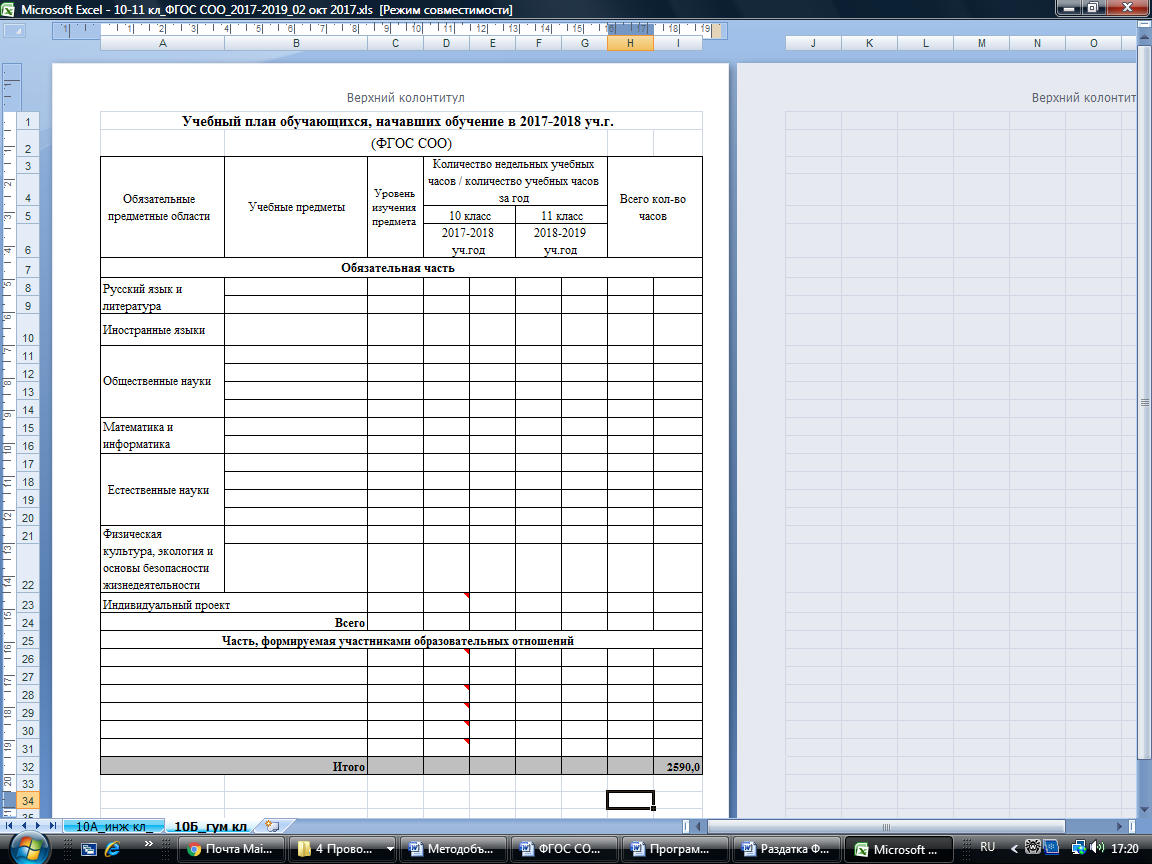 СОГЛАСОВАНОДиректор МАОУ «Лицей № 9»____________/ Г.Ф. Филимонов«13» октября  2017 годаСОГЛАСОВАНОДиректор МБОУ «Лицей № 2» Купинского района________________/ Н.Г. Кравченко«13» октября 2017 годаСОГЛАСОВАНОДиректор МАОУ «Лицей № 7»____________/ Т.А. Смирнова«13» октября  2017 годаСОГЛАСОВАНО Директор МБОУ СОШ № 4 ОЦ ______________/ А.Р. Боярская«13» октября  2017 годаСОГЛАСОВАНОДиректор МКОУ «СОШ № 3 р.п. Линево»____________ / Т.А. Семенова«13» октября 2017 годаКонсалтинговый центр МАОУ «Лицей № 9»Учебно-методический центр МБОУ «СОШ № 4» г. НовосибирскУчебно-методический центр «Лицей № 7» г. БердскУчебно-методический центр МКОУ «СОШ №3 р.п. Линево» Искитимского района   Учебно-методический центр МБОУ «Лицей № 2» Купинского районаНаправления деятельностиНаправления деятельностиНаправления деятельностиНаправления деятельностиНаправления деятельностиУправление образовательной организацией в условиях поэтапного введения ФГОС общего образования на основе принципов СМК. Модернизация технологий и содержания обучения в соответствии с ФГОС.Управление образовательной организацией в условиях поэтапного введения ФГОС дошкольного и общего образования на основе принципов СМК. Модернизация технологий и содержания обучения в соответствии с ФГОС.Управление образовательной организацией в условиях поэтапного введения ФГОС общего образования на основе принципов СМК. Модернизация технологий и содержания обучения в соответствии с ФГОС.Управление образовательной организацией в условиях поэтапного введения ФГОС общего образования на основе принципов СМК. Модернизация технологий и содержания обучения в соответствии с ФГОС.Управление образовательной организацией в условиях поэтапного введения ФГОС общего образования на основе принципов СМК. Модернизация технологий и содержания обучения в соответствии с ФГОС.ЦелиЦелиЦелиЦелиЦелиобеспечение условий для создания нормативно-правовой базы и повышения методической компетентности педагогических работников в образовательной организации (УМЦ) в условиях поэтапного введения ФГОСобеспечение условий для создания нормативно-правовой базы и повышения методической компетентности педагогических работников в образовательной организации (закрепленные ОО муниципального района) в условиях поэтапного введения ФГОСобеспечение условий для создания нормативно-правовой базы и повышения методической компетентности педагогических работников в образовательной организации (закрепленные ОО муниципального района) в условиях поэтапного введения ФГОСобеспечение условий для создания нормативно-правовой базы и повышения методической компетентности педагогических работников в образовательной организации (закрепленные ОО муниципального района) в условиях поэтапного введения ФГОСобеспечение условий для создания нормативно-правовой базы и повышения методической компетентности педагогических работников в образовательной организации (закрепленные ОО муниципального района) в условиях поэтапного введения ФГОСЗадачиЗадачиЗадачиЗадачиЗадачисоздание условий для эффективного взаимодействия УМЦ с консалтинговым центром и закреплёнными ОО, в том числе условий для дессиминации инновационного опыта по модернизации технологий и содержания обучения, лучших инновационных практик управления качеством образования в условиях поэтапного введения ФГОС;создание условий для эффективного взаимодействия УМЦ с консалтинговым центром и закреплёнными ОО, в том числе условий для дессиминации инновационного опыта по модернизации технологий и содержания обучения, лучших инновационных практик управления качеством образования в условиях поэтапного введения ФГОС;создание условий для эффективного взаимодействия УМЦ с консалтинговым центром и закреплёнными ОО, в том числе условий для дессиминации инновационного опыта по модернизации технологий и содержания обучения, лучших инновационных практик управления качеством образования в условиях поэтапного введения ФГОС;создание условий для эффективного взаимодействия УМЦ с консалтинговым центром и закреплёнными ОО, в том числе условий для дессиминации инновационного опыта по модернизации технологий и содержания обучения, лучших инновационных практик управления качеством образования в условиях поэтапного введения ФГОС;создание условий для эффективного взаимодействия УМЦ с консалтинговым центром и закреплёнными ОО, в том числе условий для дессиминации инновационного опыта по модернизации технологий и содержания обучения, лучших инновационных практик управления качеством образования в условиях поэтапного введения ФГОС;организация нормативного (системное информирование о нормативных изменениях) и научно-методического сопровождения введения ФГОС в УМЦ;организация сопровождения процесса введения ФГОС общего образования в закрепленных ОО;организация сопровождения процесса введения ФГОС общего образования в закрепленных ОО;организация сопровождения процесса введения ФГОС общего образования в закрепленных ОО;организация сопровождения процесса введения ФГОС общего образования в закрепленных ОО;совершенствование модели управления финансовыми ресурсами, инфраструктурой в целях их эффективного использования для повышения качества образования в процессе реализации ФГОС в КЦ и УМЦ.совершенствование (или создание) модели управления финансовыми ресурсами, инфраструктурой в целях их эффективного использования для повышения качества образования в процессе реализации ФГОС общего образования в УМЦ и закрепленных ОО.совершенствование (или создание) модели управления финансовыми ресурсами, инфраструктурой в целях их эффективного использования для повышения качества образования в процессе реализации ФГОС общего образования в УМЦ и закрепленных ОО.совершенствование (или создание) модели управления финансовыми ресурсами, инфраструктурой в целях их эффективного использования для повышения качества образования в процессе реализации ФГОС общего образования в УМЦ и закрепленных ОО.совершенствование (или создание) модели управления финансовыми ресурсами, инфраструктурой в целях их эффективного использования для повышения качества образования в процессе реализации ФГОС общего образования в УМЦ и закрепленных ОО.Целевые индикаторы и показателиЦелевые индикаторы и показателиЦелевые индикаторы и показателиЦелевые индикаторы и показателиЦелевые индикаторы и показатели1. 90-100% выполнение совместного плана деятельности консалтингового центра и УМЦ.2. Не менее 2-х УМЦ имеют положительные результаты внешней (сторонней) экспертизы (проведенной КЦ) основных образовательных программ и/или других документов, обеспечивающих введение ФГОС СОО.3. Не менее 4-х локальных актов в УМЦ обновлено в соответствии с требованиями ФГОС СОО.4. Не менее 3-х работ консалтингового центра по описанию опыта введения ФГОС общего образования представлены на региональных (и/или федеральных) конкурсах.5. Увеличение доли публикаций по описанию опыта введения ФГОС общего образования среди числа педагогических работников консалтингового центра и УМЦ.6. Доля педагогических работников УМЦ (списочного состава), участвующих в проводимых консалтинговым центром мероприятиях, составляет не менее 40%.7. Доля педагогических работников консалтингового центра (списочного состава), участвующих в распространении опыта по реализации ФГОС общего образования, не менее 40%.1. 90-100% выполнение совместного плана деятельности консалтингового центра и УМЦ.2. Не менее 2-х закрепленных ОО имеют положительные результаты внешней (сторонней) экспертизы (проведенной КЦ и УМЦ) основных образовательных программ и/или других документов, обеспечивающих введение ФГОС СОО.3. Не менее 4-х локальных актов (Положение о промежуточной аттестации, положение о рабочей программе предмета и т.д.) в закрепленных ОО обновлено (и/или создано) в соответствии с требованиями ФГОС СОО.4. Не менее 1 работы УМЦ по описанию опыта введения ФГОС общего образования представлены на региональных (и/или федеральных) конкурсах (Золотая медаль УчСиб, конкурс инновационных проектов и т.д.).5. Увеличение доли публикаций по описанию опыта введения ФГОС общего образования (и/или количества презентаций опыта на семинарах, конференциях и т.п.) среди числа педагогических работников УМЦ и закрепленных ОО.6. 80-100% закреплённых ОО участвуют в каждом проводимом УМЦ (в том числе и совместно с КЦ) мероприятии.7. Доля педагогических работников УМЦ (списочного состава), участвующих в распространении опыта по реализации ФГОС общего образования, не менее 30%.1. 90-100% выполнение совместного плана деятельности консалтингового центра и УМЦ.2. Не менее 2-х закрепленных ОО имеют положительные результаты внешней (сторонней) экспертизы (проведенной КЦ и УМЦ) основных образовательных программ и/или других документов, обеспечивающих введение ФГОС СОО.3. Не менее 4-х локальных актов (Положение о промежуточной аттестации, положение о рабочей программе предмета и т.д.) в закрепленных ОО обновлено (и/или создано) в соответствии с требованиями ФГОС СОО.4. Не менее 1 работы УМЦ по описанию опыта введения ФГОС общего образования представлены на региональных (и/или федеральных) конкурсах (Золотая медаль УчСиб, конкурс инновационных проектов и т.д.).5. Увеличение доли публикаций по описанию опыта введения ФГОС общего образования (и/или количества презентаций опыта на семинарах, конференциях и т.п.) среди числа педагогических работников УМЦ и закрепленных ОО.6. 80-100% закреплённых ОО участвуют в каждом проводимом УМЦ (в том числе и совместно с КЦ) мероприятии.7. Доля педагогических работников УМЦ (списочного состава), участвующих в распространении опыта по реализации ФГОС общего образования, не менее 30%.1. 90-100% выполнение совместного плана деятельности консалтингового центра и УМЦ.2. Не менее 2-х закрепленных ОО имеют положительные результаты внешней (сторонней) экспертизы (проведенной КЦ и УМЦ) основных образовательных программ и/или других документов, обеспечивающих введение ФГОС СОО.3. Не менее 4-х локальных актов (Положение о промежуточной аттестации, положение о рабочей программе предмета и т.д.) в закрепленных ОО обновлено (и/или создано) в соответствии с требованиями ФГОС СОО.4. Не менее 1 работы УМЦ по описанию опыта введения ФГОС общего образования представлены на региональных (и/или федеральных) конкурсах (Золотая медаль УчСиб, конкурс инновационных проектов и т.д.).5. Увеличение доли публикаций по описанию опыта введения ФГОС общего образования (и/или количества презентаций опыта на семинарах, конференциях и т.п.) среди числа педагогических работников УМЦ и закрепленных ОО.6. 80-100% закреплённых ОО участвуют в каждом проводимом УМЦ (в том числе и совместно с КЦ) мероприятии.7. Доля педагогических работников УМЦ (списочного состава), участвующих в распространении опыта по реализации ФГОС общего образования, не менее 30%.1. 90-100% выполнение совместного плана деятельности консалтингового центра и УМЦ.2. Не менее 2-х закрепленных ОО имеют положительные результаты внешней (сторонней) экспертизы (проведенной КЦ и УМЦ) основных образовательных программ и/или других документов, обеспечивающих введение ФГОС СОО.3. Не менее 4-х локальных актов (Положение о промежуточной аттестации, положение о рабочей программе предмета и т.д.) в закрепленных ОО обновлено (и/или создано) в соответствии с требованиями ФГОС СОО.4. Не менее 1 работы УМЦ по описанию опыта введения ФГОС общего образования представлены на региональных (и/или федеральных) конкурсах (Золотая медаль УчСиб, конкурс инновационных проектов и т.д.).5. Увеличение доли публикаций по описанию опыта введения ФГОС общего образования (и/или количества презентаций опыта на семинарах, конференциях и т.п.) среди числа педагогических работников УМЦ и закрепленных ОО.6. 80-100% закреплённых ОО участвуют в каждом проводимом УМЦ (в том числе и совместно с КЦ) мероприятии.7. Доля педагогических работников УМЦ (списочного состава), участвующих в распространении опыта по реализации ФГОС общего образования, не менее 30%.№ДействияДата, место проведенияУчастникиОрганизационные мероприятияОрганизационные мероприятияОрганизационные мероприятияОрганизационные мероприятияРабочее совещание по итогам анализа программ деятельности КЦ и УМЦ22 августа 2017 года, УЛАКиНМинобрнауки НСОРуководители КЦ, УМЦ, УЛАКиНМинобрнауки НСОСобеседование по согласованию плана работы КЦ и УЛАКиНМинобрнауки НСО09 октября 2017 года, УЛАКиНМинобрнауки НСОРуководители КЦ, УЛАКиНМинобрнауки НСОСогласование планов КЦ и УМЦ по взаимодействию по реализации проекта в формате коворкинга13 октября 2017 года, МАОУ «Лицей № 9»Руководители КЦ, УМЦПодведение предварительных итогов хода реализации совместного плана деятельности, внесение коррективфевраль 2018 года, режим ВКСРуководители КЦ, УМЦПодведение итогов совместной деятельности КЦ и УМЦноябрь 2018 года, МАОУ «Лицей № 9»Руководители КЦ, УМЦУчастие в деятельности совета по реализации проекта Участие в деятельности совета по реализации проекта Участие в деятельности совета по реализации проекта Участие в деятельности совета по реализации проекта 1.Заседание № 1О реализации проекта в 2017-2018 учебном году:- цели и задачи нового этапа реализации проекта;- о закреплении форм и содержания взаимодействия КЦ и УМЦ в 2017-2018 учебном году;- о плане работы на 2017-2018 учебный год;- об утверждении планов работы КЦ и УМЦ28 сентября 2017 годаРуководители КЦ, УМЦ, УЛАКиНМинобрнауки НСО, региональный оператор2.Заседание № 2- Качество образования в общеобразовательной организации и оценка качества управления качеством в общеобразовательной организации,- о подготовке к проведению ОГЭ и ЕГЭ в ОО – участниках проекта,- об утверждении показателей и критериев результативности проекта и необходимости внесения изменений в этой части программы и календарные планы реализации проекта,- об утверждении форм отчетности реализации проекта17 ноября 2017 годаРуководители КЦ, УМЦ, УЛАКиНМинобрнауки НСО, региональный оператор3.Заседание № 3- Информация регионального оператора «О состоянии  реализации проекта и о возможной корректировке планов реализации проекта»- о проведении мониторинга удовлетворённости потребителей образовательных услуг  в 2017-2018 учебном году в КЦ и УМЦ и муниципальных учреждениях, закрепленных за УМЦ;-о проведении мониторинга удовлетворённости УМЦ деятельностью КЦ в 2017-2018 учебном году; - об участии в УЧСИБ 2018, 25-й Международной образовательной выставке «Образование и карьера» (15.03.2018 - 17.03.2018)25 января 2018 годаРуководители КЦ, УМЦ, УЛАКиНМинобрнауки НСО, региональный операторГКУ НСО НИМРО 4.Заседание № 4 - Отчет регионального оператора о работе по проекту за учебный год,- отчеты о деятельности КЦ в 2017-2018 учебном году,- подведение итогов реализации проекта в 2017-2018 учебном годуДо 30 июня 2018Руководители КЦ, УМЦ, УЛАКиНМинобрнауки НСО, региональный оператор5.Заседание № 5- О подготовке к конференции «Модели тиражирования  систем управления качеством образования в Новосибирской области (модели  УМЦ и КЦ)» - отчеты о деятельности УМЦв 2017-2018 учебном году (по 1 от каждого КЦ),20 июля 2018 годаРуководители КЦ, УМЦ, УЛАКиНМинобрнауки НСО, региональный оператор6.Заседание № 6- Подведение результатов проведения конференции «Модели тиражирования  систем управления качеством образования в Новосибирской области (модели  УМЦ и КЦ)»,- результаты обобщения отчетов КЦ и УМЦ,- результаты ЕГЭ ОО – участников проекта,- о необходимости корректировки программ и календарных планов  ОО – участников проекта на 2018 год08.09.2018Руководители КЦ, УМЦ, УЛАКиНМинобрнауки НСО, региональный оператор7.Заседание № 7- подведение предварительных итогов реализации проекта, подготовка к Коллегии Минобрнауки Новосибирской области До 25 января 2019 годаРуководители КЦ, УМЦ, УЛАКиНМинобрнауки НСО, региональный операторСеминары, конференцииСеминары, конференцииСеминары, конференцииСеминары, конференцииСетевое взаимодействие как механизм развития качества образования в Новосибирской области (совещание – семинар)25 октября 2017 года, НИПКиПРОРегиональный операторМинобрнауки НСО, УЛАКиН, представители КЦ и УМЦ Семинар-совещание «Управление разработкой ООП на основе принципов управления качеством»24 ноября 2017, МБОУ СОШ № 4 ОЦЗаместители директора КЦ, УМЦ, закрепленных ООПланирование результативности реализации проекта и организации мониторинга по отслеживанию его результатов (совещание – семинар)Ноябрь 2017 года, НИПКиПРОРегиональный операторМинобрнауки НСО, УЛАКиН, Руководители КЦКоворкинг «Разработка УП ООП: преемственность НОО, ООО, СОО, отражение специфики образовательной организации»Декабрь 2017 года, МАОУ «Лицей № 9»Заместители директора КЦ, УМЦ, закрепленных ООСеминар «Нормативно-правовое сопровождение введения ФГОС общего образования в образовательной организации»Январь 20187 года, режим ВКСЗаместители директора КЦ, УМЦ, закрепленных ООРегиональная научно-практическая конференция «Опыт введения ФГОС СОО: проблемы, перспективы»Март 2018 года, МАОУ «Лицей № 9»Руководители КЦ, УМЦ, закрепленных ОО, педагогические работникиМодернизация технологий и содержания обучения в соответствии с ФГОС на основе СМК, проблемы разработки и опыт реализации ООП СОО (веб – семинар)25 апреля 2018года, НИПКиПРОРегиональный операторМинобрнауки НСО, УЛАКиНРуководители СП, Муниципальные органы управления образованием Модели тиражирования систем управления качеством образования в Новосибирской области (модели УМЦ и КЦ) (конференция)Август 2018 годаРегиональный операторМинобрнауки НСО, УЛАКиН,ГБУ НСО «ОблЦИТ»,Руководители КЦСеминар «Организация внеурочной деятельности учащихся с учетом требований ФГОС общего образования»Май 2018 года, МАОУ «Лицей № 7», г. БердскЗаместители директора КЦ, УМЦ, закрепленных ООМодели и эффективные механизмы тиражирования систем управления качеством образования в Новосибирской области (Коллегия Минобрнауки Новосибирской области)Январь 2019 годаРегиональный операторМинобрнауки НСО, УЛАКиН,ГБУ НСО «ОблЦИТ»,Руководители КЦДеятельность КЦ и УМЦ по сопровождению процесса поэтапного введения ФГОС в УМЦ и закрепленных ООДеятельность КЦ и УМЦ по сопровождению процесса поэтапного введения ФГОС в УМЦ и закрепленных ООДеятельность КЦ и УМЦ по сопровождению процесса поэтапного введения ФГОС в УМЦ и закрепленных ООДеятельность КЦ и УМЦ по сопровождению процесса поэтапного введения ФГОС в УМЦ и закрепленных ООСоздание на сайте КЦ страницы о деятельности консалтингового центра и взаимодействии с УМЦ октябрь 2017Рабочая группа по реализации проекта в КЦ и УМЦАнкетирование УМЦ и закрепленных ОО «Проблемы введения ФГОС общего образования»октябрь – ноябрь 2017Рабочая группа по реализации проекта в КЦ и УМЦПервичная экспертиза УП ФГОС СОО в УМЦ и закрепленных ООноябрь 2017Рабочая группа по реализации проекта в КЦ и УМЦКонсультирование по вопросам разработки УП ФГОС СООноябрь – декабрь 2017Рабочая группа по реализации проекта в КЦ и УМЦПовторная экспертиза УП ФГОС СОО в УМЦ и закрепленных ООдекабрь 2017 Рабочая группа по реализации проекта в КЦ и УМЦПервичная экспертиза локальных нормативных актов (Положение о рабочей программе, Положение о промежуточной и итоговой аттестации и т.д.), обеспечивающих введение ФГОС, в УМЦ и закрепленных ООянварь 2017Рабочая группа по реализации проекта в КЦ и УМЦКонсультирование по вопросам внесения изменений в локальные актыянварь – февраль 2018Рабочая группа по реализации проекта в КЦ и УМЦПовторная экспертиза локальных нормативных актов (Положение о рабочей программе, Положение о промежуточной и итоговой аттестации и т.д.), обеспечивающих введение ФГОС, в УМЦ и закрепленных ООфевраль 2018Рабочая группа по реализации проекта в КЦ и УМЦПервичная экспертиза рабочих программ учебных предметов (курсов) ФГОС ООО, СОО в УМЦ и закрепленных ООмарт 2018Рабочая группа по реализации проекта в КЦ и УМЦКонсультирование по вопросам разработки рабочих программ учебных предметов (курсов)март – апрель 2018Рабочая группа по реализации проекта в КЦ и УМЦПовторная экспертиза рабочих программ учебных предметов (курсов) ФГОС ООО, СОО в УМЦ и закрепленных ООапрель 2018Рабочая группа по реализации проекта в КЦ и УМЦРазработка типовой модели управления финансовыми и материально-техническими ресурсами в условиях введения ФГОС общего образования, тиражирование моделимай 2018 Рабочая группа по реализации проекта в КЦ и УМЦОписание процесса «Управление разработкой ООП СОО на основе принципов СМК», тиражирование материаловиюнь – август 2018Рабочая группа по реализации проекта в КЦ и УМЦИндивидуальное консультирование по вопросам разработки ООП ФГОС СОО (по заявкам)май – август 2018Рабочая группа по реализации проекта в КЦ и УМЦЭкспертиза разработанных в УМЦ и закрепленных ОО документов, обеспечивающих введение ФГОС общего образования август – октябрь 2018Рабочая группа по реализации проекта в КЦ и УМЦРазмещение информации на сайтах КЦ и УММЦ о ходе реализации проектав течение всего срока реализации проектаРабочая группа по реализации проекта в КЦ и УМЦКонтрольно-аналитическая деятельность, мониторингКонтрольно-аналитическая деятельность, мониторингКонтрольно-аналитическая деятельность, мониторингКонтрольно-аналитическая деятельность, мониторингВнутренний аудит систем УКО в КЦ и УМЦянварь 2018 годаРуководители КЦ, УМЦМониторинг удовлетворенности потребителей качеством образованияфевраль 2018 годаРегиональный операторМониторинг удовлетворенности УМЦ процесса сопровождения консалтинговых центров.  Мониторинг удовлетворенности ОО процессом сопровождения УМЦмай 2018 годаРегиональный оператор Подготовка аналитического отчета о деятельности КЦ, УМЦиюнь 2018 годаРуководители КЦ, УМЦПодготовка аналитического отчета о деятельности КЦ, УМЦдекабрь 2018 годаРуководители КЦ, УМЦ